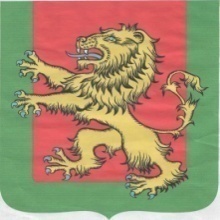 АДМИНИСТРАЦИЯ   РЖЕВСКОГО  РАЙОНАТВЕРСКОЙ  ОБЛАСТИПОСТАНОВЛЕНИЕ07.09.2022										№  329 паОб утверждении Порядка ознакомления пользователей с информацией о деятельности Администрации Ржевского района в занимаемых ею помещенияхВ соответствии с Федеральным законом от 9 февраля 2009 года № 8-ФЗ «Об обеспечении доступа к информации о деятельности государственных органов и органов местного самоуправления», руководствуясь Уставом Ржевского муниципального района, Администрация Ржевского районаПОСТАНОВЛЯЕТ:Утвердить Порядок ознакомления пользователей с информацией о деятельности Администрации Ржевского района в занимаемых ею помещениях (прилагается).Настоящее Постановление вступает в силу со дня его официального опубликования в газете «Ржевская правда» и подлежит размещению на официальном сайте Администрации Ржевского района с сети Интернет.Глава Ржевского района 			                       		М.П. Петрушихин Приложение к постановлению Администрации Ржевского района от 07.09.2022 №   329 паПорядок ознакомления пользователей с информацией о деятельности Администрации Ржевского района в занимаемых ею помещенияхОбщие положенияНастоящее Положение определяет порядок доступа пользователей информацией к информации о деятельности Администрации Ржевского района в занимаемых ею помещениях.В Ржевском муниципальном районе пользователям информацией обеспечивается возможность ознакомления с информацией о деятельности следующих органов местного самоуправления Ржевского района (далее - органы местного самоуправления) в занимаемых ими помещениях:Администрации Ржевского района (далее - Администрация муниципального образования);Контрольно-счетная палата Ржевского района (далее - Контрольно-счетный орган муниципального образования).            3. Ознакомление пользователей информацией с информацией о деятельности органов местного самоуправления осуществляется в помещениях, занимаемых Администрацией муниципального образования, структурным подразделением Администрации муниципального образования, уполномоченным руководителем соответствующего органа Администрации муниципального образования (далее - лицо, ответственное за ознакомление).4. Не производится ознакомление пользователей информацией с информацией о деятельности Администрации муниципального образования в отношении:информации, отнесенной в соответствии с законодательством Российской Федерации к государственной тайне, а также информацией для служебного пользования;информацией, содержащей персональные данные (за исключением персональных данных руководителей органов местного самоуправления).5. Администрация муниципального образования в занимаемых ею помещениях обеспечивает в порядке и сроки, предусмотренные настоящим Положением, иными правовыми актами муниципального образования:ознакомление пользователей информацией с информацией о деятельности Администрации муниципального образования в занимаемых ею помещениях в устной форме;ознакомление пользователей информацией с документированной информацией о деятельности Администрации муниципального образования, включенной в фонд общедоступной информации о деятельности администрации муниципального образования (далее - фонд), сформированный в порядке, предусмотренном приложением 1 к настоящему Положения;ознакомление пользователей информацией с документированной информацией о деятельности Администрации муниципального образования, не включенной в фонд.Порядок ознакомления пользователей информацией с информацией о деятельности Администрации муниципального образования в устной форме6. Информацию о деятельности Администрации муниципального образования в устной форме пользователь информацией вправе бесплатно получить при обращении непосредственно в Администрацию муниципального образования к лицу, ответственному за ознакомление, в рабочее время в соответствии с правовыми актами Администрации муниципального образования, определяющими режим работы Администрации муниципального образования и (или) ее структурных подразделений.Устное информирование пользователей информацией о деятельности Администрации муниципального образования происходит в порядке очередности их обращения к лицу, ответственному за ознакомление.Устное информирование пользователей информацией о деятельности Администрации муниципального образования осуществляется не позднее чем через 10 минут с момента обращения пользователей информацией к лицу, ответственному за ознакомление.В случае, если пользователю информацией необходима информация о деятельности Администрации муниципального образования, которая отсутствует у лица, ответственного за ознакомление, указанное лицо обязано проинформировать пользователя информацией об иных формах получения необходимой информации о деятельности Администрации муниципального образования.В случае, если объем информации о деятельности Администрации муниципального образования, необходимой пользователю информацией, не может быть сообщен пользователю информацией в устной форме в течение срока, предусмотренного пунктом 8 настоящего Положения, лицо, ответственное за ознакомление, вместо предоставления информации о деятельности Администрации муниципального образования в устной форме предлагает пользователю информацией получить указанную информацию в иной форме (в форме копии соответствующего документа) либо путем направления запроса информации в Администрацию муниципального образования.Порядок ознакомления пользователей информацией с документированной информацией о деятельности Администрации муниципального образования, включенной в фондОзнакомление пользователей информацией с документами, включенными в состав фонда, осуществляется посредством самостоятельной работы пользователя информацией с функционирующим в автоматическом режиме программно-аппаратным комплексом, предназначенным для воспроизведения на экране и (или) звукового воспроизведения документов, включенных в состав фонда, а также сохранения копий указанных документов на компьютерное накопительное устройство пользователя информацией и (или) их отправки на адрес электронной почты (далее - пункт подключения к фонду).Формирование фонда предусматривается в случае отсутствия официального сайта органа местного самоуправления.Порядок ознакомления пользователей информацией с документированной информацией о деятельности Администрации муниципального образования, не включенной в фондВ порядке, установленном настоящей главой, пользователь информацией вправе ознакомиться с документированной информацией о деятельности Администрации муниципального образования, не включенной в фонд, информацией, которая в соответствии с пунктами 9-10 настоящего Положения не может быть сообщена в устной форме, а также в случае временной (более 1 часа подряд) неработоспособности пункта подключения к фонду.Ознакомление с документированной информацией о деятельности Администрации муниципального образования осуществляется путем обращения к лицу, ответственному за ознакомление, с письменным заявлением на имя руководителя Администрации муниципального образования о предоставлении для ознакомления с копией документа, содержащей информацию о деятельности Администрации муниципального образования (далее - заявление).В заявлении указываются:сведения о пользователе информацией: фамилия, имя, отчество (при наличии) гражданина (физического лица), либо наименование организации (юридического лица), общественного объединения, государственного органа, органа местного самоуправления;сведения о представителе пользователя информацией (в случае, если заявление подается представителем пользователя информацией): фамилия, имя, отчество (при наличии) гражданина (физического лица);перечень документов, копии которых желает получить пользователь информацией, с указанием их реквизитов;адрес электронной почты и (или) номер телефона для уведомления заявителя о готовности копий или отказе в предоставлении информации;способ предоставления копий документов, содержащих запрашиваемую информацию о деятельности Администрации муниципального образования (личное получение, по почте, в том числе по электронной почте, на компьютерном накопительном устройстве);согласие заявителя на внесение платы за изготовление копий документов в случае, если взимание такой платы предусмотрено законодательством;дата составления заявления, подпись заявителя (в случае подачи заявления представителем пользователя информацией - подпись представителя пользователя информацией);подлинник доверенности, оформленной в соответствии с требованиями законодательства Российской Федерации, или ее нотариально заверенная копия (если заявление подается представителем пользователя информацией).Заявление подается лично заявителем лицу, ответственному за ознакомление.Заявление не позднее чем через 10 минут с момента их подачи лицу, ответственному за ознакомление, регистрируются указанным лицом в Журнале, предусмотренном приложением 2 к настоящему Положению (далее - Журнал).Лицо, ответственное за ознакомление, не позднее рабочего дня, в котором заявление подано (а если указанное заявление подано позднее, чем за три часа до окончания рабочего дня в органе местного самоуправления или его структурного подразделения, - не позднее, чем через три часа после начала следующего рабочего дня органа местного самоуправления) в порядке очередности подачи заявлений осуществляет поиск указанных в заявлении документов, содержащих информацию о деятельности Администрации муниципального образования, а также оценку их соответствия требованиям, предусмотренным пунктом 4 настоящего Положения.Лицом, ответственным за ознакомление, в отношении каждого документа, указанного в заявлении и содержащего информацию о деятельности Администрации муниципального образования, принимается одно из двух решений:об изготовлении копии запрашиваемого документа в целях ознакомления пользователя информацией с документом;об отказе в предоставлении пользователю информацией запрашиваемого документа для ознакомления.Решение, предусмотренное подпунктом 2 пункта 18 настоящего Положения принимается в следующих случаях:невозможность установить из содержания заявления документ, запрашиваемый пользователем информацией;отсутствие запрашиваемого пользователем информацией документа в Администрации муниципального образования;несоответствие запрашиваемого пользователем информацией документа требованиям, предусмотренным пунктом 4 настоящего Положения;запрашиваемый пользователем информацией документ включен в состав фонда.В случае принятия решения, предусмотренного подпунктом 1 пункта 18 настоящего Положения, лицо, ответственное за ознакомление, не позднее окончания срока, предусмотренного пунктом 17 настоящего Положения, изготавливает копию запрашиваемого пользователем информацией документа и сообщает заявителю о готовности указанной копии и возможности ознакомления с ней заявителя или его представителя.В случае принятия решения, предусмотренного подпунктом 2 пункта 19 настоящего Положения, лицо, ответственное за ознакомление, не позднее окончания срока, предусмотренного пунктом 17 настоящего Положения, сообщает заявителю о принятом решении и об основаниях его принятия.Лицо, ответственное за ознакомление, вручает изготовленные копии документов, запрошенных пользователем информацией, лично пользователю информацией или его представителю и незамедлительно делает соответствующие отметки в Журнале.Ознакомление пользователя информацией или его представителя с копиями запрошенных пользователем информацией документов осуществляется в специально отведенном для этого помещении, занимаемом Администрацией муниципального образования, в рабочее время в соответствии с правовыми актами Администрации муниципального образования, определяющими режим работы указанного органа и (или) его структурных подразделений.26.    Плата за предоставление информации о деятельности Администрации муниципального образования взимается в случае ее предоставления по заявлению пользователя информации, если объем запрашиваемой и полученной информации превышает определенный Правительством Российской Федерации объем информации, предоставляемой на бесплатной основе.Приложение 1к Положению о порядке ознакомления пользователей информацией с информацией о деятельности администрации Ржевского района в занимаемых ею помещенияхЖурнал
предоставления пользователям информацией копий документов, содержащих информацию о деятельности Администрации
муниципального образования (наименование муниципального образования в соответствии с Уставом муниципального образования)№ п/пДата поступления заявленияЗаявительРегистрационный номер заявленияДата предоставления (отказа в предоставлении) запрашиваемых документовПричинаотказа Регистрационный номер ответа на заявление пользователя информацииСпособ доставки ответа на заявление пользователя информацииДата отправки копий запрашивае мых документов по почтеИспол нитель 